Relating Days and Weeks Behaviours/StrategiesRelating Days and Weeks Behaviours/StrategiesRelating Days and Weeks Behaviours/StrategiesStudent chooses a card, but does not knowor cannot read the days of the week on thecalendar.Student reads the days on the calendar, butstruggles with the use of ordinal numbers incontext.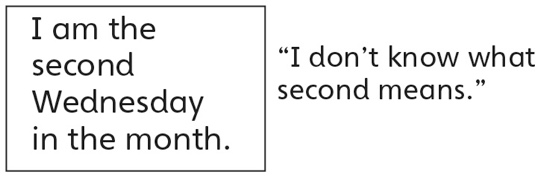 Student chooses a card, but struggles to countforward or backward 7 from a given number tocount on or back one week.Observations/DocumentationObservations/DocumentationObservations/DocumentationStudent understands the attributes of a calendar, but does not recognize patterns on a calendar page.Student understands the attributes of acalendar, but does not provide a completedescription when providing a date.“Monday 6th” or “Monday 6”Student understands the relationship of unitsof time (e.g., days and weeks) and successfullysolves all calendar problems.Observations/DocumentationObservations/DocumentationObservations/Documentation